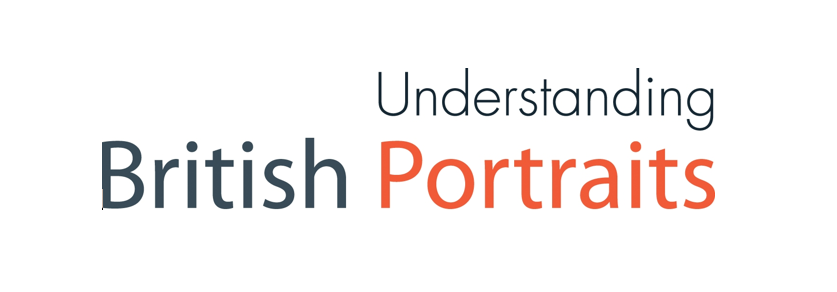 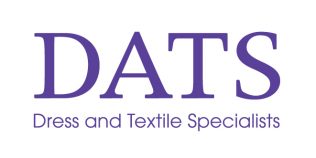 17th-century Dress, Textiles and Portraiture at Gawthorpe HallTuesday 14 May 2024, 11.20—16.30 Application formPlease complete all fieldsName:  	       									            Job title or academic affiliation:	 									Organisation:  											Organisation postcode (or home, if independent):  							Email address (please print): 										We will be including email addresses on the delegate list for all attendeesContact phone number:	 										For administrative purposes onlySpecial dietary requirements: (other than vegetarian):  					      Access requirements:The Gawthorpe Textiles Collection at Northlight has fully step-free access. However Gawthorpe Hall itself has steps leading into the entrance, as well as to the upper floors of the hall. Unfortunately there is no lift access in the building. Exact details on accessibility at Gawthorpe Hall can be found here. If you have any access requirements, please include them below or get in touch with Bryony Smith at bsmith@npg.org.uk and will discuss how best we can support you.Arrival arrangements:I would like to join the coach party travelling from Preston railway station. The meeting time is 10.45.I will make my own travel arrangements and will arrive directly to Northlight, Brierfield (please use postcode BB12 8SD for sat nav). There is free car parking adjacent to the building. The start time at Northlight is 11.20. Continued over  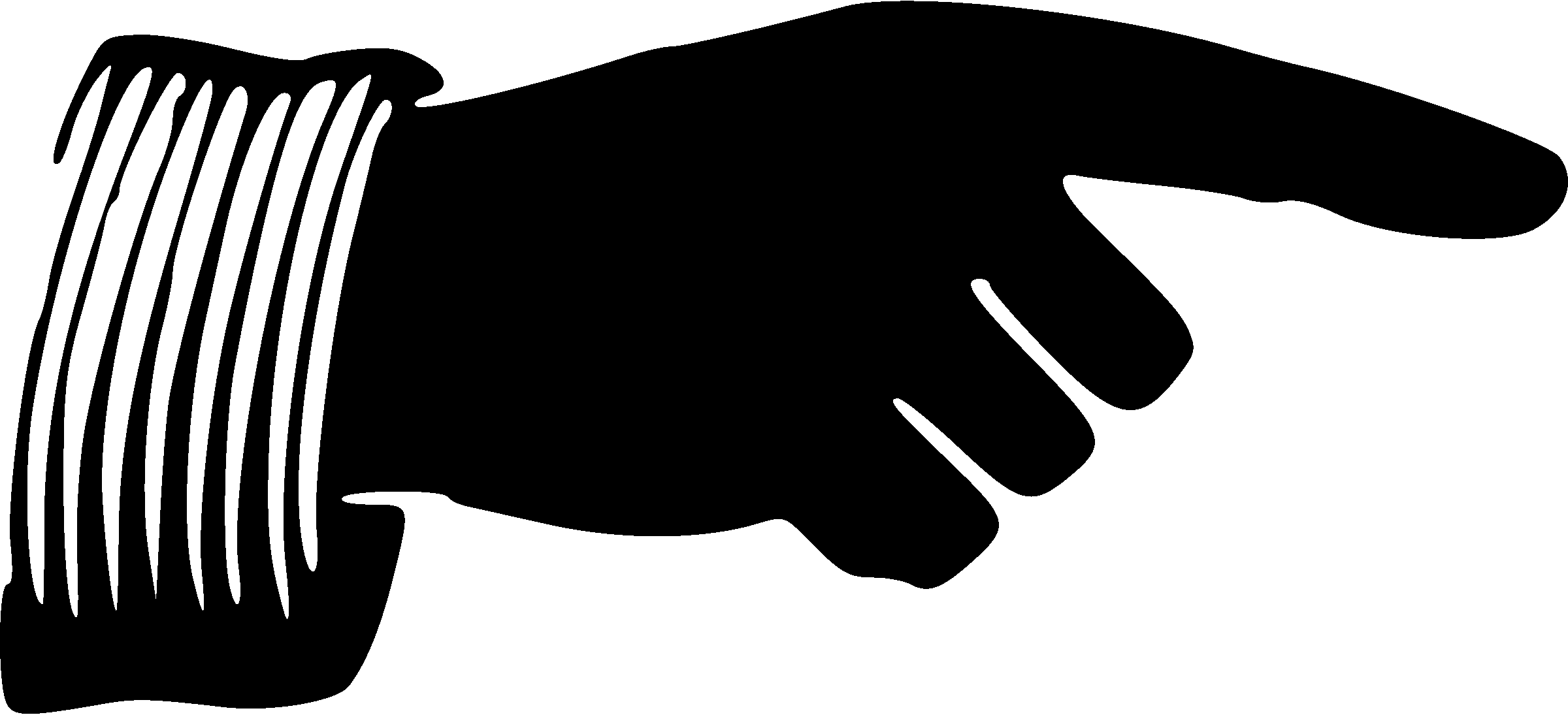  Please subscribe me to the Understanding British Portraits e-newsletter We use MailChimp as our marketing automation platform. By ticking here, you acknowledge that the information you provide will be transferred to MailChimp for processing in accordance with their Privacy Policy and Terms. Travel funding	 I would like to apply for travel funding to the value of £ ___________. A limited number of travel bursaries are available to enable delegates to attend the event. Travel must be on the basis of the most cost-effective travel option. Where support is confirmed by email, delegates will make their own travel bookings and reimbursement of the agreed sum will be made by BACS payment after the event. Tickets and travel funding cont.If you are applying for travel support, please jot below your proposed expenses and method of travel._____________________________________________________________________________________________________________________________________________________________________________________________________________________________________________Please return this form to:post: 	Bryony Smith					email attachment: bsmith@npg.org.uk	Researcher/Co-ordinator	Understanding British Portraits			National Portrait Gallery					St Martin’s Place						London WC2H 0HE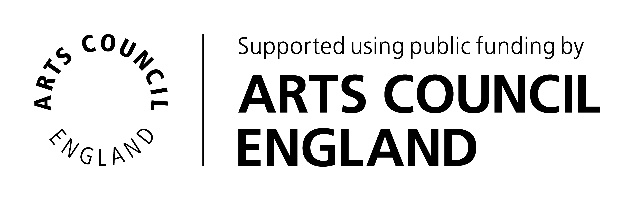 